TĚLOVÝCHOVNÁ JEDNOTA DOKSYODDÍL SPORTOVNÍ GYMNASTIKYPOŘÁDÁ52. ROČNÍK ZÁVODUDOKSKÁ KLADINA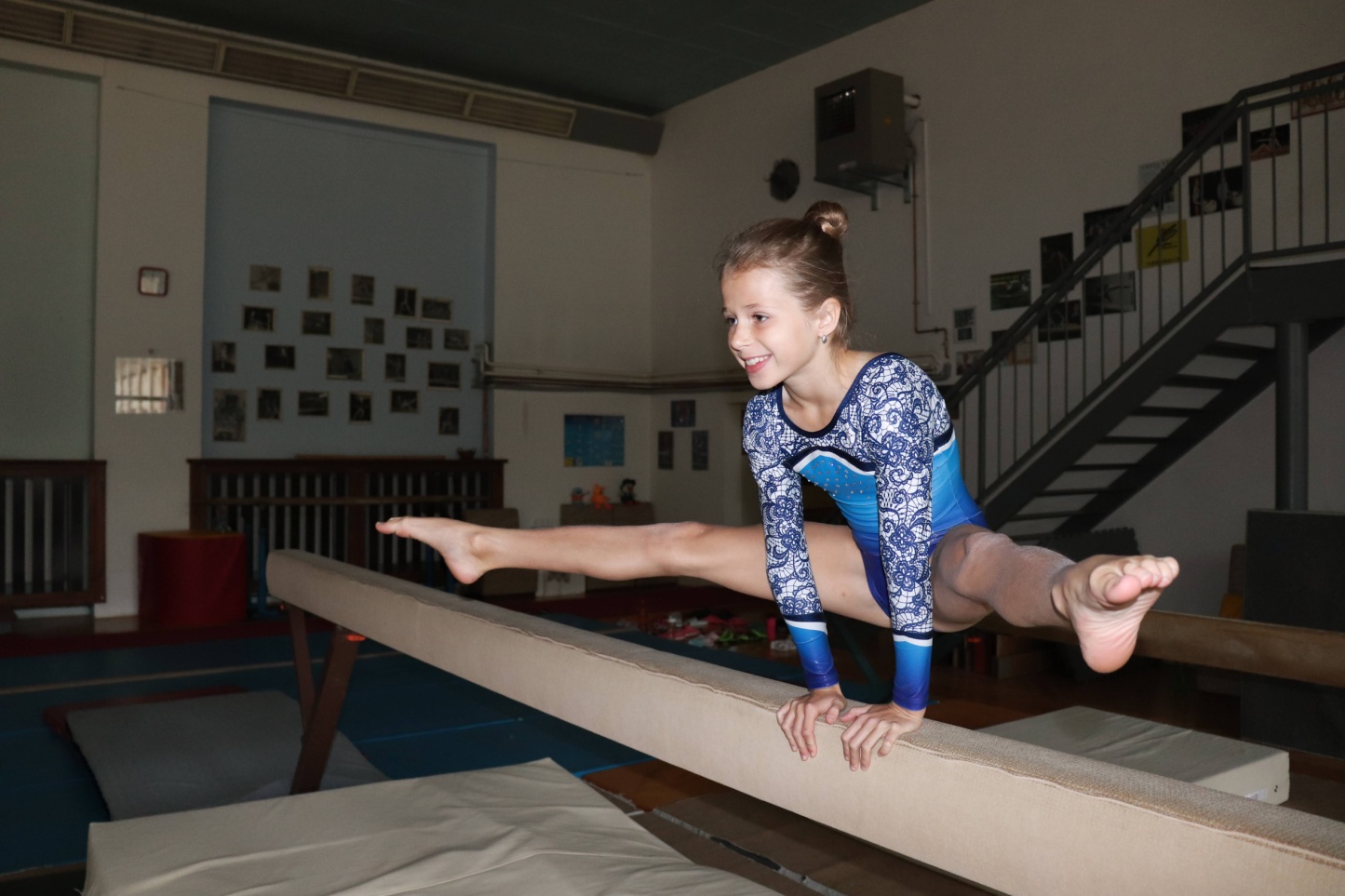 Všeobecná ustanoveníMísto:			Tělocvična ZŠ K. H. Máchy v DoksechDatum:			7. května 2022Přihlášky:		Do 29. dubna 2022 na e-mail: linda.kavalirova@seznam.czUvést:			Jméno, příjmení, ročník narození, kategorii, jméno trenéra a rozhodčíHudby:	Zaslat na e-mail: kamila.jaksova@seznam.cz ve formátu mp3 označená Příjmení Jméno, oddíl, kategorieStartovné:		250 Kč za závodniciRozhodčí:	Každý oddíl zajistí na 1–5 závodnic 1 rozhodčí, jinak za každou závodnici navíc startovné + 100 Kč Úhrada:		Náklady všech závodníků i činovníků závodu hradí vysílající oddílPodmínka účasti: 	Včas zaslaná přihláška a zaplacené startovné			Za zdravotní stav závodnic ručí vysílající oddílTechnická ustanoveníZávodí se v gymnastickém dvojboji a čtyřboji dle platných pravidel, závodního programu a tohoto rozpisu.KategorieA: 2018 a 2017 Hodnota PP = 0,5 b.Známka D = pouze hodnota PPLavička:							Prostná:1 řada		 				       -	1 řada – projít 5 metrůnáskok do dřepu				       -	rovnovážný prvekrovnovážný prvek				       -	gymnastický skokgymnastický skok 				       -	plackakotoul vpřed					       -	akrobatický prvekB: 2016Hodnota PP = 0,5 b.Známka D = pouze hodnota PPLavička:							Prostná:minimálně 2 řady				       -	minimálně 1 řada (8 metrů)arabeska					       -	arabeskaakrobatický prvek				       -	akrobatický prvekgymnastický skok				       -	gymnastický skokC: 2015Hodnota PP = 0,5 b.Známka D = pouze hodnota PP Kladina:						Prostná:minimálně 1 řada				       -	minimálně 1 řada (10 metrů)gymnastický skok				       -	gymnastický skokkotoul vpřed					       -	akrobatický prvek vzadseskok prvkem					       -	akrobatický prvek stranouD: 2014Známka D = hodnota PP 0,5 b. + 5 nejobtížnějších prvků (včetně závěru)Kladina:						Prostná:gymnastický skok				       -	pirueta 360°akrobatický prvek vpřed			       -	pasáž gymnastických skokůjiný akrobatický prvek				       -	vazba 2 různých akrobatických prvkůpirueta 180° jednonož 				     -	akrobatický prvek s letovou fázíE: 2013Známka D = hodnota PP 0,5 b. + 8 nejobtížnějších prvků (včetně závěru)Kladina:						Prostná:vazba 2 gymnastických skoků   			      -	pirueta 360°akrobatický prvek procházející stojem na rukou	      -	pasáž skoků – viz pravidla FIGjiný akrobatický prvek				      -	akrobatická řada pirueta 360°					      -	akrobatický prvek vzad s letovou fází F: 2014–2015		Čtyřboj dle ZP VS1 AG: 2012-2011		Čtyřboj dle ZP VS4 BH: 2010              	Čtyřboj dle ZP VS4 BI: 2009–2008		Čtyřboj dle ZP VS5 BJ: 2012			Čtyřboj dle ZP VS3 CK: 2011–2010		Čtyřboj dle ZP VS4 CL: 2009		Čtyřboj dle ZP VS5 CVýška kladiny pro kategorie C, D a F je 100 cm, pro všechny ostatní kategorie 125 cm.U kategorií A, B, C, D nebudou uplatňovány neutrální srážky za počet prvků. U kategorií dvojboje nebudou uplatňovány specifické srážky a mohou být použity prvky z doplňkové tabulky. Jako akro prvky budou uznány i prvky s výdrží. Pro všechny kategorie s přeskokem jsou povoleny 2 skoky.Závěrečná ustanoveníČasový program:		8:00–9:00	prezentace				8:00–9:15	rozcvičení				9:15		porada trenérů a rozhodčích				9:30		nástup a zahájení závoduPodrobnější časový harmonogram bude oddílům včas zaslán. 